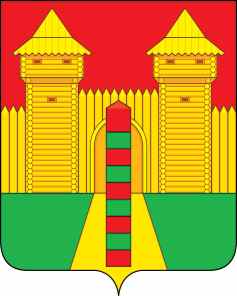 АДМИНИСТРАЦИЯ  МУНИЦИПАЛЬНОГО  ОБРАЗОВАНИЯ «ШУМЯЧСКИЙ   РАЙОН» СМОЛЕНСКОЙ  ОБЛАСТИПОСТАНОВЛЕНИЕот  22.12.2020г. № 636          п. Шумячи	Рассмотрев заявление Зимина Алексея Николаевича от 14.12.2020 г. (регистрационный № 1749 от 16.12.2020 г.), в связи с уточнением местоположения границ земельного участка с кадастровым номером 67:24:0040103:289Администрация муниципального образования «Шумячский район» Смоленской областиП О С Т А Н О В Л Я Е Т:1. Внести в схему расположения земельного участка на кадастровом плане территории, утвержденную постановлением Администрации муниципального образования «Шумячский район» Смоленской области от 07.07.2014 г. № 299 «Об утверждении схемы расположения земельного участка, находящегося по адресу: Смоленская область, Шумячский район, д. Озерная», изменения в части уточнения координат поворотных точек границ земельного участка с кадастровым номером 67:24:0040103:289, согласно приложения.2. Определить, что Зимин А.Н. имеет право на обращение без доверенности с заявлением об осуществлении государственного кадастрового учета, указанного в пункте 1 настоящего постановления земельного участка.О внесении изменений в схему расположения земельного участка на кадастровом плане территорииГлава муниципального образования«Шумячский район» Смоленской областиА.Н. Васильев